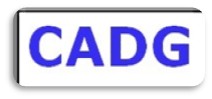 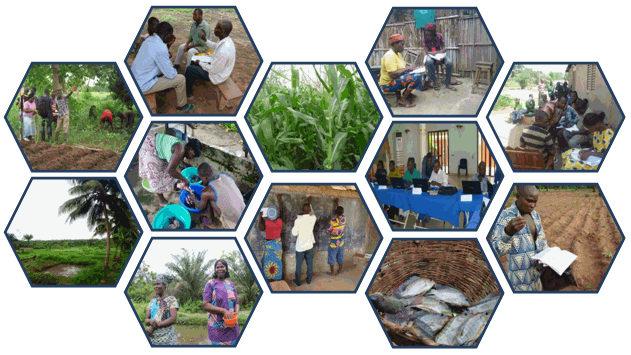 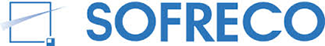 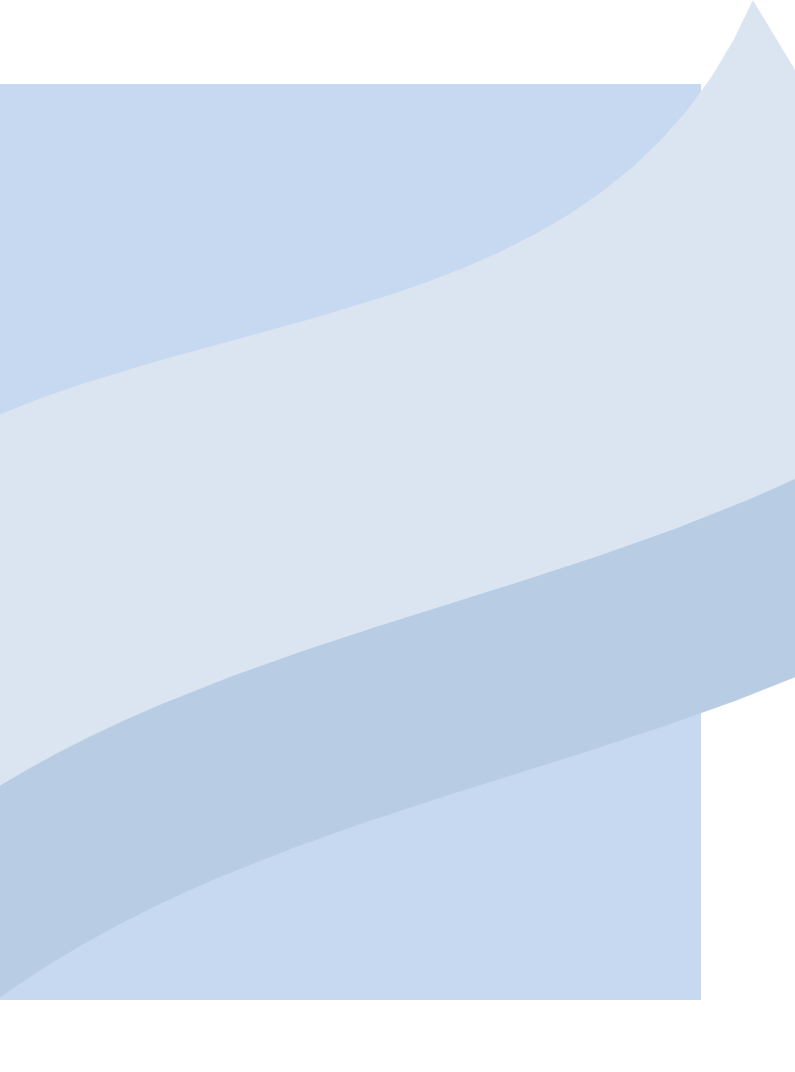 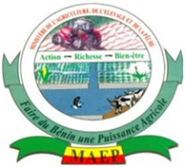 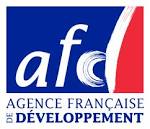 RECYCLAGE DES ARPour tous les outils, il ne s’agit pas de dessiner pour faire un effort de mémorisation, mais par des questions simples, concevoir et construire l’outil. C’est donc un jeu de questions-réponses-explications. Compte d’exploitation Il y a deux comptes d’exploitation : celui qu’on fait au moment de la réalisation du plan de campagne qu’on appelle Compte d’Exploitation Prévisionnel (CEP). Il permet de prévoir par estimation ce que l’on obtiendra à la fin de la campagne selon nos prévisions. celui qu’on fait à la fin de la campagne après avoir tout récolté et orienté vers leurs destinations finales avec leurs montants respectifs. On l’appelle Compte d’Exploitation (CE). Il permet de calculer notre Résultat d’Exploitation (REex) et nous permet de savoir si nous avons gagné ou perdu de l’argent au cours de la campagne agricole.1- Recenser, lister et valoriser toutes les productions de la campagne agricole = Productions Valorisées ou Produit Brut (PB) 2- Recenser, lister tous les coûts de production y compris les amortissements, les intérêts payés sur les crédits de campagne et les crédits d’équipements/investissement et autres services extérieurs consommés = Coût Total de Production (CTP). 3- Ranger les deux listes dans un tableau à deux colonnes : une colonne pour les productions valorisées et une deuxième colonne pour coûts de production.4- Soustraire du total des Productions valorisées (PB), le coût total de production (CTP).REex  = PB - CTPSi cette différence, c’est-à-dire le Résultat d’Exploitation (REex) est positive, on dit que l’exploitation a fait un bénéfice. Si par contre REex est négatif, on dit que l’exploitation a fait des pertes. ⇒ Désigner un adhérent pour résumer et proposer un tableau du Compte d’Exploitation. ⇒ Faire des exercices sur des exemples des adhérents. ⇒ L’AR fait la synthèse et donne un tableau indicatif du Compte d’Exploitation. Compte d’exploitationChargesMontant (F CFA)ProduitsMontant (F CFA)Sous-total chargesSous-total produitsBénéficePerteTOTAL CHARGESTOTAL PRODUITS